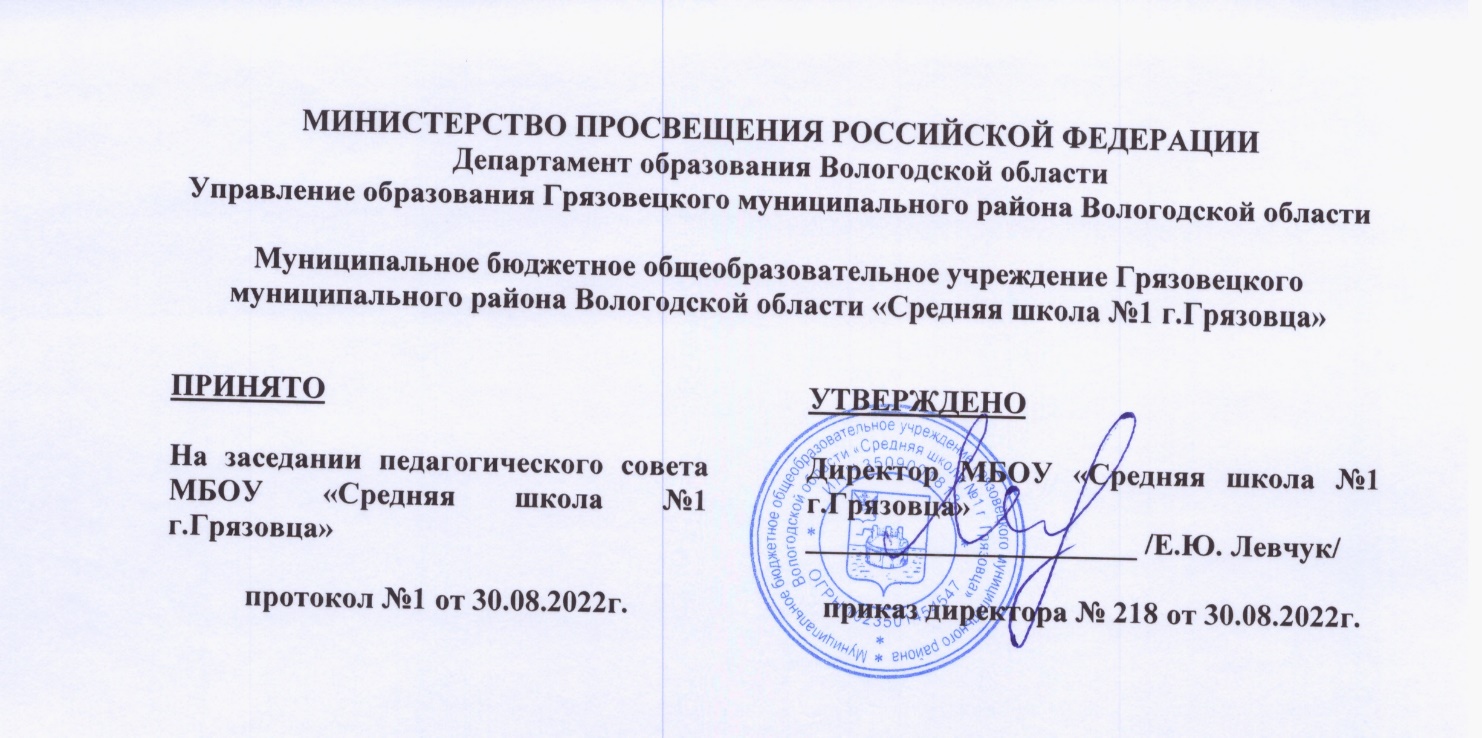 Демоверсии промежуточной аттестации (контрольные работы) по русскому языку в 5-11 классах2022-2023 учебный год5 класс  1. ДиктантКаждый год возвращаются журавли из далеких стран на родное болото. Над морями и широкой степью, над реками и огромными лесами летят они весной на свою родину.Большое болото заросло камышом и прошлогодней осокой. В самых отдаленных местах устраивают свои гнезда осторожные журавли. Хорошо им жить на болотах. Никто не потревожит их покой.Весной журавли водят веселые хороводы, они собираются в кружок на болоте и машут крыльями. Скоро выведутся у них маленькие журавлята. Будут расти малыши, учиться летать. «Счастливого полета вам, журавушки!»- с теплотой говорят люди.2. Грамматическое задание.
              1) Озаглавьте текст2) Определите основную мысль текста3)Произвести  синтаксический разбор предложения:Вечерний туман дымился в камыше и легким паром вился над водой.4) Разобрать по составу слова: солнышко, грибной, горнист, прокричала.5)  Найти в тексте диктанта слово с чередующейся  согласной в корне   и объяснить выбор    гласной.
6) Произвести морфологический разбор слов: (глагол, прилагательное, существительное)6 класс   
Спишите текст, вставьте пропущенные буквы и знаки препинания1)Какие сильные живые бл…годарные впеч..тления вызывает Кремль. 2)Над его св..ще(н,нн)ыми стенами над его высокими башнями прол..тело несколько в..ков. 3)Я (не) могу истолковать себе тех чу(?)ств, которые по..вляются во мне при взгляде на Кремль!.. 4)Одна ст..рона Кремля открылась перед нами. 5)Шумные клики  говор народа  треск экипажей и частый лес мачт с разв…вающимися разноцветными флагами белокаме(н,нн)ые стены Кремля  его высокие башни  всё это вместе поражало меня вызывало в душе уд..вление и   чу(?)ство удовольствия. 6)Я почу(?)ствовал, что нах..жусь в первопрестольном граде  в сер(?)це царства русского…Задания:1. Озаглавьте текст, определите  тему и основную мысль текста.2. Выполните фонетический разбор слова: Какие (1 вар), шумные (2 вар)3.Выполните синтаксический разбор 2 предложения.4. Выполните морфемный разбор слова:Белокаме(н,нн)ые, прол..тело ( 1вар)           Разноцветными, по..вляются (2вар)5. Выполните морфологический разбор слова:Появляются (1 вар)        Высокими (2 вар)7 класс   
Спишите текст, вставьте пропущенные буквы и знаки препинания      Вставало солнце  ра.чищая холодное небо. На земле снова начиналось лето. Так продолжалось в течени... целой недели.
      Опираясь на палку  вылома…ую из старой заброше…ой ветки  шагал он лугами сосняком  мысле..о (не) переставая бл.годарить встретившуюся старушку  открывшую ему этот полузабытый способ передвижения по родной земле.
      Первую ночь он провел возле знакомой реч..нки  да  очень загл..делся на играющую на вечерней з..ре рыбешку. Ночлег под открытым небом и  под звездами вош..л у него в привычку. Питался он сухарями  размоче..ыми в ручье   и ягодами.
      Он был  очень  счас…лив. (Ни)когда прежде не доставляли ему столько радости такие пустяки, как запах дыма  ш.рох падающей с дерева сухой прошлогодней шишки полыхающая на солнце рябина. Когда он по утрам слышал прощальные песни журавлей  у него на глазах выступали слезы. (119слов) Выполните задания:1.Озаглавьте текст, определите тему и основную мысль текста.2.Выполните синтаксический разбор предложения                 1в – Вставало солнце, расчищая холодное небо                 2в -  Питался он сухарями, размоченными в воде, и ягодами 3.Выполните морфологический разбор                  1в.-  размоченными                  2в.- расчищая4.Выпишите из текста существительное с производным предлогом5.Подчеркните сочинительные союзы (1 вар), подчинительные союзы (2 вар)
8 класс  Сжатое изложение Испытания ждут дружбу всегда. Главное из них сегодня – изменившийся уклад, перемена в образе и распорядке жизни. С ускорением темпа жизни, со стремлением быстро реализовать себя пришло понимание значимости времени. Раньше невозможно было представить, например, чтобы хозяева тяготились гостями, теперь, когда время – цена достижения своей цели, отдых и гостеприимство перестали быть значимыми. Частые встречи и неторопливые беседы не являются уже непременными спутниками дружбы. В силу того что живём мы в разных ритмах, встречи друзей становятся редкими.           Но вот парадокс: раньше круг общения был ограничен, сегодня человека угнетает избыточность вынужденного общения. Особенно это заметно в городах с высокой плотностью населения. Мы стремимся обособиться, выбрать уединённое место в метро, в кафе, в читальном зале библиотеки. Казалось бы, такая избыточность общения и стремление к обособленности должны свести потребность в дружбе к минимуму, сделать её навсегда неактуальной. Но это не так. Отношения с друзьями остаются на первом месте. Их существование согревает душу уверенностью, что нам всегда есть с кем поделиться радостью и есть к кому обратиться за помощью в самую трудную минуту.9 класс    9 класс Контрольно-измерительные материалы для промежуточной аттестации  ЧАСТЬ 1. Изложение  
Задание 1. Изложение.

Прослушайте текст и напишите сжатое изложение. 
Учтите, что Вы должны передать главное содержание как каждой микротемы, так и всего текста в целом. 
Объём изложения – не менее 70 слов. 
Пишите изложение аккуратно, разборчивым почерком. 

Текст для прослушивания.

Что нужно человеку для счастья? Психологи разных стран расспрашивали об этом множество людей и получили вполне ожидаемые ответы. «Я буду счастлив, когда… куплю просторный новый дом, женюсь, заработаю миллион, и т. д., и т. п.». То есть люди рассказывали о том, чего им нужно достичь, что приобрести, дабы почувствовать себя счастливыми. Некоторые, правда, указывали, что ощущение душевного благополучия главным образом приносит какое-то дело – любимая работа, хобби, интересный досуг, общение с близкими. Наверное, важно и то, и другое. Но что важнее? 

Американские психологи на протяжении нескольких месяцев фиксировали душевное состояние сотен студентов, сопоставляя его с разнообразными обстоятельствами их жизни – чем те были заняты, чего им удавалось достичь, получить. И в итоге установили: любое позитивное изменение жизненных обстоятельств (когда исполняются планы, сбываются мечты) повышает душевное благополучие, но… ненадолго! 

Новые, лучшие обстоятельства жизни очень быстро становятся привычными. Если же человек занят каким-то делом, приносящим ему удовлетворение и радость, то этот источник счастья практически неисчерпаем. Вывод прост и очень поучителен: невозможно достичь счастья раз и навсегда, но оно не покидает тех, кто занят делом, к которому лежит душа. 

(По С.С. Степанову)  
↑ ЧАСТЬ 2. Тест ОГЭ по русскому языку 2020.Задание 2. Синтаксический анализ.

Прочитайте текст.

(1) И еще хочу сказать о неделимости общей и технической культуры. (2) Это неделимые вещи. (3) Если вы кусок какой-то изымаете, связанный с историей нашего отечества или с нашей литературой, если вы к чему-нибудь ослабили внимание, это обязательно бумерангом вернется в силу неделимости культуры. (4)В равной степени нельзя все отдать литературе и искусству и забыть про технику. (5) Мы тогда станем беспомощным обществом.

Укажите варианты ответов, в которых верно определена грамматическая основа в одном из предложений или в одной из частей сложного предложения текста. Запишите номера ответов.

1) мы станем беспомощным (предложение 5)
2) хочу сказать (предложение 1)
3) неделимые вещи (предложение 2)
4) вы изымаете (предложение 3)
5) нельзя все отдать и забыть (предложение 4) Ответ
Задание 3. Пунктуационный анализ. 

Расставьте знаки препинания в предложении: укажите цифры, на месте которых в предложении должны стоять запятые.

Человек должен сознавать себя выше львов (1) тигров (2) звезд (3) выше всего в природе (4) даже выше того (5) что непонятно (6) и кажется чудесным (7) иначе он не человек (8) а мышь (9) которая всего боится.  Ответ

Задание 4. Синтаксический анализ.

Выполните синтаксический анализ словосочетания.

Замените словосочетание «мозговая активность», построенное на основе согласования, синонимичным словосочетанием со связью управление. Напишите получившееся словосочетание. Ответ

Задание 5. Орфографический анализ.

Укажите варианты ответов, в которых дано верное объяснение написания выделенного слова. Запишите номера этих ответов. 

1) НЕ СМОТРЯ (под ноги) – НЕ с деепричастиями, употребляющимися без НЕ, пишется раздельно 
2) ОБМАКНУЛ (перо в чернильницу) - правописание гласной в корне зависит от ударения.
3) ШОРОХ – после шипящей пишется о, поскольку можно подобрать проверочное слово 
4) ДВУХЪЯРУСНЫЙ – разделительный Ъ пишется в сложном слове после начальных частей двух/трех/четырех перед йотированными гласными. 
5) ГОНЯТ (они) – в окончании глагола II спряжения в форме 3 лица множественного числа пишется Я.   Ответ

Прочтите текст и выполните задания 6-9.
Приносят ли аисты счастье? 
(1)Мы остановились на хуторе, где жили аисты. (2)Крытая камышом хата стояла на лугу, окруженная ромашками и фиолетовыми султанами иван-чая. (3)В траве виднелись нагретые солнцем красноватые лобастые валуны. (4)Из таких же камней была сложена хата. (5)Крепкие стены. (6)На них кое-где виднелись царапины от осколков. (7)На этом куске земли война растеряла много свинца и железа. (8)В березе среди двора я нащупал четыре рваных осколка. (9)Береза давно засохла, потеряла верхушку и стояла у дома, как отбеленная ветром кость. (10)Хозяин не срубил остаток мертвого дерева. (11)Прибил на верхушке деревянные перекладины с надеждой, что поселятся аисты. 
(12)Аисты поселились. (13)Двенадцать лет назад построили гнездо, и каждый год, возвращаясь из Африки, без ошибки находят камышовую крышу среди разливов воды и раненую сухую березу. (14)Каждый год два-три голенастых птенца в середине августа становятся на гнезде во весь рост, машут крыльями - пробуют крылья. (15)Потом они в первый раз слетают на камышовую крышу, первый раз меряют по лугу воду. (16)А потом приходит день: с Балтийского моря, цепляясь за высокие сосны, ползут облака. (17)Аисты начинают кружиться над хутором, забираются выше, выше и улетают совсем. (18)Хозяин дома набивает в трубку отсыревший табак и думает вслух: еще на один год постарел... 
(19)Мы попросили напиться. (20)Хозяин вынес горшок молока и деревянную посуду с теплой копченой рыбой. (21)Сели на большой камень. 
(22) - Аисты приносят счастье?
 (23) Старик не спеша набил трубку, прислушался, как птенцы над гнездом трещали красными клювами.
 (24)- Что счастье... (25)Сын с войны не пришел. (26)Бабка пятый год лежит с ревматизмом. (27)Этим летом телушку громом убило... (28)Я стар верить сказкам. (29)Аисты делят со мною заботы. (30)Сяду вот так на камень и гляжу, как летают, хлопочут. (31)Гляжу, гляжу - от сердца и отлегнет. (32)Двенадцать лет рядом живем. 
(33)Года четыре назад весна, растопив снега, вдруг отступила. (34)Ударил мороз: мелкая вода и мокрые лужи оделись коркою гололеда. (35)Прилетевшие аисты ходили по льду и возвращались к гнезду голодные. (36)День, другой - уже не стало силы взлетать. (37)Сидят с обвисшими крыльями и даже клювами перестали трещать. (38)Пошел старик Август в соседний колхоз просить лодку. 
(39)- Куда в такую погоду? (40)Рыбаки и те неделю уже сидят. 
(41)Старик все-таки вышел в море и вернулся с корзиною мелкой рыбешки. (42)Приладил к березе лестницу, накидал в гнездо рыбы. (43)Потом еще раз выходил в море, а потом весна образумилась. (44)Оттаяли болота, запрыгали по лужам лягушки. (45)Аисты положили в гнездо два яйца... 
(46)- Аугуст, Аугуст! - позвали из дома.
 (47)Старик ушел. (48)Прогремел в сенях жестяною кружкой.
 (49)- Второй год не подымается. (50)Прошлым летом попросила кровать к окошку поставить. (51)Лужок из окна виден, а если кверху глядеть - аистов видно. (52)Души в них не чает. 
(53)По двору, подхватив зубами драный ботинок, носился щенок. (54)Теленок все порывался оборвать привязь и дотянуться к белым ромашкам возле канавы. (55)Наседка шустро копала навоз. (56)Самый проворный из ее сыновей первым хватал из-под матери червяка и кидался бежать. (57)Все желтое семейство кидалось вслед отнимать. 
(58)- Трех цыплят утянул коршун, - сказал Август. 
(59)Старику одному приходится управляться с хозяйством. (60)Совсем немного времени остается, чтобы набить трубку и посидеть на камне, поглядеть, как кружатся аисты, как три молодых птенца пробуют крылья. 
(61)- Аугуст, Аугуст... - позвали из дома.
 (62)Мы попрощались.
 (63)...Приносят ли аисты счастье? (64)Все счастливые скажут вам, что, конечно, приносят. (65)Но особое слово на этот счет скажет вам человек, неподвижно лежащий возле окошка. (66)Для него эти птицы все, что осталось от жизни. (67)Для него эти птицы - и есть само счастье. (68)Это вам скажет всякий, для кого судьба сужает просторный мир до размеров окошка возле кровати. (по В. Пескову) * Василий Песков - писатель, журналист, путешественник и фотокорреспондент.Пример сочинения ОГЭ по тексту В.Пескова о счастье
Задание 6. Анализ содержания текста.

Какие из высказываний соответствуют содержанию текста? Укажите номера ответов.

1) Аисты безошибочно находили гнездо, которое построили двадцать лет назад
2) Аисты делали счастливой жену Аугуста, поскольку для нее они стали единственной радостью.
3) Счастливые люди говорят, что аисты приносят счастье.
4) Старику помогали управляться с хозяйством.
5) Старик Аугуст потерял на войне сына. Ответ 

Задание 7. Анализ средств выразительности.

Укажите варианты ответов, в которых средством выразительности речи является олицетворение.

1) А потом приходит день: с Балтийского моря, цепляясь за высокие сосны, ползут облака.
2) Крытая камышом хата стояла на лугу, окруженная ромашками и фиолетовыми султанами иван-чая.
3) Года четыре назад весна, растопив снега, вдруг отступила. 
4) По двору, подхватив зубами драный ботинок, носился щенок.
5) Потом еще раз выходил в море, а потом весна образумилась. Ответ

Задание 8. Лексический анализ.

Подберите синоним к словосочетанию «ДУШИ НЕ ЧАЕТ» (из предложения 52).
Напишите этот синоним. Ответ↑ ЧАСТЬ 3. Сочинение  Задание 9.

9.1 Напишите сочинение-рассуждение, раскрывая смысл высказывания русского писателя В.Г. Короленко: «Русский язык ... обладает всеми средствами для выражения самых тонких ощущений и оттенков мысли». Аргументируя свой ответ, приведите 2 (два) примера из прочитанного текста.

Приводя примеры, указывайте номера нужных предложений или применяйте цитирование. 
Вы можете писать работу в научном или публицистическом стиле, раскрывая тему на лингвистическом материале. 
Объём сочинения должен составлять не менее 70 слов. 
Работа, написанная без опоры на прочитанный текст (не по данному тексту), не оценивается. Если сочинение представляет собой пересказанный или полностью переписанный исходный текст без каких бы то ни было комментариев, то такая работа оценивается нулём баллов. 
Сочинение пишите аккуратно, разборчивым почерком. 
 
 9.2 Напишите сочинение-рассуждение. Объясните, как Вы понимаете смысл фрагмента текста: « ...Приносят ли аисты счастье? Все счастливые скажут вам, что, конечно, приносят. Но особое слово на этот счет скажет вам человек, неподвижно лежащий возле окошка». 

Приведите в сочинении два примера-иллюстрации из прочитанного текста, подтверждающих Ваши рассуждения. 
Приводя примеры, указывайте номера нужных предложений или применяйте цитирование. 
Объём сочинения должен составлять не менее 70 слов. 
Если сочинение представляет собой пересказанный или полностью переписанный исходный текст без каких бы то ни было комментариев, такая работа оценивается нулём баллов. 
Сочинение пишите аккуратно, разборчивым почерком. 
 
9.3 Как Вы понимаете значение слова СЧАСТЬЕ? Сформулируйте и прокомментируйте данное Вами определение. Напишите сочинение-рассуждение на тему «Что такое счастье?», взяв в качестве тезиса данное Вами определение. Аргументируя свой тезис, приведите 2 (два) примера-аргумента, подтверждающих Ваши рассуждения: один пример-аргумент приведите из прочитанного текста, а второй – из Вашего жизненного опыта. 

Объём сочинения должен составлять не менее 70 слов. 
Если сочинение представляет собой пересказанный или полностью переписанный исходный текст без каких бы то ни было комментариев, такая работа оценивается нулём баллов. 
Сочинение пишите аккуратно, разборчивым почерком.10-11 классыПромежуточная аттестация по русскому языку  10-11 класс1.Укажите два предложения, в которых верно передана ГЛАВНАЯ информация, содержащаяся в тексте. Запишите номера этих предложений.1) Известно, что картины природы вызывают в человеческой душе глубокий отклик, поэтому пейзаж занимает особое место в живописи.2) Идеология романтизма — направления в философии и искусстве, которое возникло в конце ХVIII века, потребовала от пейзажной живописи усиления её рационального начала.3) В конце ХVIII века в философии и искусстве сформировалось особое направление, которое сейчас известно под термином «романтизм».4) Романтизм, проповедовавший примат чувства над разумом, среди жанров живописи отдавал предпочтение пейзажу, поскольку его влияние на зрителя имеет преимущественно эмоциональный, внерациональный характер.5) Романтизм, утверждавший превосходство чувственного над рациональным, в области искусства выдвинул на первый план пейзажную живопись как жанр, предполагающий именно эмоциональный отклик зрителя.2.  Самостоятельно подберите слово, которое должно быть на месте пропуска в третьем предложении.3.  Прочитайте фрагмент словарной статьи, в которой приводятся значения слова ОБЛАСТЬ. Определите значение, в котором это слово употреблено в третьем (3) предложении текста. Выпишите цифру, соответствующую этому значению в приведённом фрагменте словарной статьи.ОБЛАСТЬ, -и, мн. род. -ей; ж.1) Часть какой-л. территории (страны, государства, материка и т. п.). Северные о. Европы.2) В России: крупная административно-территориальная единица. Московская о.3) Район, пространство, в котором распространено какое-л. явление, которое характеризуется определёнными чертами, особенностями; зона, пояс. О. вечной мерзлоты.4) Место расположения какого-л. внутреннего органа человека или животного; участок тела человека или животного. Грудная о.5) Отдельная отрасль знаний, деятельности и т. п.; сфера, круг каких-л. представлений, занятий и т. п. Новая о. знаний.4.  В каком слове допущена ошибка в постановке ударения: неверно выделена буква, обозначающая ударный гласный звук?закУпоритьзагнУтыйоптОвыйвлилАсьпОгнутый5.  В одном из приведённых ниже предложений НЕВЕРНО употреблено выделенное слово. Исправьте лексическую ошибку, подобрав к выделенному слову пароним. Запишите подобранное слово.В этой ГОРИСТОЙ местности прячутся глубокие тёмные пропасти.В театре состоялся БЛАГОТВОРНЫЙ концерт, в котором приняли участие известные актёры.Опера Д. Д. Шостаковича «Леди Макбет Мценского уезда» — это два с половиной часа непрерывной музыки, почти НЕСТЕРПИМОЙ в своём драматизме.ДИПЛОМАТИЧЕСКАЯ миссия завершилась успешно благодаря профессионализму представителей страны.6.  Отредактируйте предложение: исправьте лексическую ошибку, исключив лишнее слово. Выпишите это слово.Богатая роскошь природы не трогала старика, но зато многое восхищало Сергея, бывшего здесь впервые.7.  В одном из выделенных ниже слов допущена ошибка в образовании формы слова. Исправьте ошибку и запишите слово правильно.килограмм ВАФЕЛЬПОЧЕРКСЕМЬЮДЕСЯТЬЮ процентамиБОЛЕЕ РЕЗКОЕ движениеДЛИНЬШЕ8.  Установите соответствие между грамматическими ошибками и предложениями, в которых они допущены: к каждой позиции первого столбца подберите соответствующую позицию из второго столбца.Запишите в ответ цифры, расположив их в порядке, соответствующем буквам: 9.  Укажите варианты ответов, в которых во всех словах одного ряда пропущена чередующаяся гласная корня. Запишите номера ответов.1) тр..петать, б..стион2) макул..тура, запл..тать3) разв..вающийся (флаг), прим..рять (платье)4) безотл..гательный, зап..раться5) изл..жение, г..релка10.  Укажите варианты ответов, в которых во всех словах одного ряда пропущена одна и та же буква. Запишите номера ответов.1) по..пустить, о..бросить, о..стать;2) во..местить, не..добровать, ..дание;3) супер..гра, пред..юньский, без..скусный;4) пр..брежный, пр..давать (значение), пр..ставить (к стене);5) ад..ютант, с..ёжиться, меж..языковой.11.  Выпишите слово, в котором на месте пропуска пишется буква Е.взлеле..ланавес..тьoбманч..выйтолщ..нагел..вый12.  Укажите варианты ответов, в которых во всех одного ряда пропущена одна и та же буква. Запишите номера ответов.1) сил..щийся, (они) стара..тся2) беспоко..тся, та..щий (снег)3) руб..щий, смотр..т (родители)4) леч..щий, молч..щий5) чита..мый, движ..мый13.  Определите предложение, в котором НЕ с выделенным словом пишется СЛИТНО. Раскройте скобки и выпишите это слово.Этот Мучеников был (НЕ)КТО иной, как Гаврила Северов.Иностранец говорил по-русски весьма (НЕ)ПЛОХО, но иногда делал большие паузы: подбирал нужные слова.Офис (НЕ)ОБОРУДОВАН всем необходимым.(НЕ)ПОНЯТЫЙ никем из присутствующих, Меркулов решил покинуть аудиторию.В этой странной книге под обложкой были (НЕ)ПРИВЫЧНЫЕ белые страницы с напечатанными словами, а тёмно-серые листы с желтоватыми мутными пятнами.14.  Определите предложение, в котором оба выделенных слова пишутся СЛИТНО. Раскройте скобки и выпишите эти два слова.(ПО)ТОМУ, как его слушали, Васильев понял: ЧТО(БЫ) он ни рассказал сейчас, ему не поверят.Некоторые порубки не зарастают долго, (ПО)ЭТОМУ (В)ТЕЧЕНИЕ нескольких лет на них можно собирать раннюю мелкую ягоду.(В)СЛЕД за одним нелепым недоразумением последовало другое — (ПО)ЭТОМУ поводу началась очередная бесконечная переписка с управлением дороги.Лесная малина (ПО)СРАВНЕНИЮ с садовой мелка, но гораздо слаще и душистей, (ПО)ЭТОМУ, даже имея прекрасную крупную садовую малину, деревенские жители любят ходить за лесной.День за днем пошел своим чередом(НА)ВСТРЕЧУ лету, и у моряков жизнь ТО(ЖЕ) своим чередом потекла.15.  Укажите все цифры, на месте которых пишется НН.Теaтр был огромный, с кaме(1)ыми коло(2)aми: нa крыше его взвивaлись нa дыбы чугу(3)ые лошaди, и их беше(4)ый порыв мужестве(5)о сдерживaл человек с венком нa голове, должно быть сильный и хрaбрый.16.  Расставьте знаки препинания. Укажите номера предложений, в которых нужно поставить ОДНУ запятую.1) Обобщающие слова должны стоять перед однородными членами или после них.2) Для праздничной иллюминации использовались как электрические гирлянды так и фонари.3) Ночью ветер злится да стучит в окно.4) Хороший специалист опирается на фундаментальные знания и умение трудиться.5) Экстренной работы не было и Данилов отпустил часть персонала погулять.17.  Расставьте все знаки препинания: укажите цифру(-ы), на месте которой(-ых) в предложении должна(-ы) стоять запятая(-ые).Ночью пошёл дождь (1) ещё по-летнему тёплый (2) а уже к утру начали облетать (3) пожелтевшие за неделю (4) листья.18.  Расставьте все недостающие знаки препинания: укажите цифру(-ы), на месте которой(-ых) в предложении должна(-ы) стоять запятая(-ые).Я вас любил: любовь еще(1) быть может(2)В душе моей угасла не совсем;Но пусть (3)она вас больше не тревожит;Я не хочу печалить вас (4)ничем.Я вас любил безмолвно, безнадежно,То робостью, то ревностью томим;Я вас любил так искренно, так нежно,Как (5)дай вам бог(6) любимой быть другим.(Александр Пушкин)19.  Расставьте все знаки препинания: укажите цифру(-ы), на месте которой(-ых) в предложении должна(-ы) стоять запятая(-ые).Организму человека (1) необходимы микроэлементы (2) использование (3) которых (4) в комплексных удобрениях (5) увеличивает питательную ценность плодов и овощей.20.  Расставьте все знаки препинания: укажите цифру(-ы), на месте которой(-ых) в предложении должна(-ы) стоять запятая(-ые).Она увидела (1) что храбрость и гордое самолюбие принадлежат не только одному сословию (2) и с тех пор (3) стала оказывать молодому учителю уважение (4) которое час от часу становилось заметнее для окружающих.21.  Найдите предложения, в которых тире ставится в соответствии с одним и тем же правилом пунктуации. Запишите номера этих предложений.1) «Почему, — спрашивал директор школы Сухомлинский, — дети приходят в школу с огромным желанием учиться, а через несколько лет этот огонёк по-степенно угасает?» 2) Сухомлинский начинает титанический труд — ищет ответ на поставленный вопрос. 3) Секрет интереса к учёбе оказался прост: должен быть успех, достижение, ощущение роста. 4) Вчера не понимал — сегодня понял, вчера не умел — сегодня научился. 5) Ученик — не станок. 6) Ученик вечно в развитии, он растёт, умнеет, развивается, и надо прежде всего заботиться о его развитии.22.  Какие из высказываний соответствуют содержанию текста? Укажите номера ответов.Цифры укажите в порядке возрастания.1) Учитель физики гордился тем, что дал отпор хулиганам.2) Раньше дети, несмотря на то, что их души были изранены войной, всегда относились к учителям с благоговением.3) Персонаж рассказа, стремясь быть похожим на учителя, подал руку своей матери, когда она шла по лестнице.4) Зрители передачи красноречивым молчанием выразили своё решительное несогласие с позицией телезвезды.5) Учитель учил ребят своим примером.(1)В одной из недавних телепередач, где велась бурная дискуссия о проблемах современного образования, модная телезвезда разразилась гневной тирадой в адрес учителей. (2)По её твёрдому убеждению, все они —это люди несостоявшиеся, неудачники, проигравшие борьбу за успех, они пришли в школу единственно для того, чтобы отомстить бедным детям за свою сломанную судьбу. (З)Признаюсь: меня, человека уже пожилого, выросшего в послевоенные годы, эти слова ошеломили, будто бы какой-то нечестивец посмел прилюдно надругаться над святыней. (4)В первый момент мне показалось, что происходящее — сцена из какого-то фильма и телезвезда просто-напросто играет отрицательную роль. (5)Но, к сожалению, это был не фильм, и, к ещё большему сожалению, почему-то никто из публики не счёл возможным сказать хоть слово в защиту учителей.(6)...Шёл апрель 1947 года. (7)Мы, разлучённые войной со своими отцами, росли без царя в голове, не признавая ни законов, ни правил. (8)Голод, постоянные лишения, суровые жизненные условия — всё это наложило свой отпечаток на наши характеры. (9)Тогда считалось нормальным всячески показывать своё пренебрежение к учителям, и чем более дерзко ты себя вёл, тем больше тебя уважали в мальчишеской компании.(10)Учитель физики Иван Васильевич Матвеев пришёл к нам в седьмой класс. (11)Ходил он медленно, с усилием опираясь на палочку, и когда нечаянно задевал раненой ногой угол парты, то лицо чуть заметно вздрагивало от боли.(12)В конце месяца он, получив расчёт, возвращался с работы. (13)Его встретила местная шпана, чтобы отобрать деньги. (14)Учитель, невысокий крепыш, переложил палочку из правой руки в левую, затем двумя пальцами —указательным и средним — легонько стукнул главаря по верхней губе. (15)Тот рухнул на землю, учитель посмотрел на оцепеневших разбойников и поковылял дальше. (16)Весть о том, что учитель шутя расшвырял целую банду, моментально разнеслась по всему городку, а поскольку Иван Васильевич вёл физику в нашем классе, то все семиклассники в той или иной мере считали себя сопричастными этому подвигу. (17)Мы даже освоили несколько характерных жестов своего учителя, говорить стали медленно, протяжно, видом своим показывая, что учитель поделился с нами секретными приёмами и теперь не приведи Бог кому-нибудь нас обидеть.(18)Однажды я увидел, как Иван Васильевич, спускаясь со школьного крыльца, подал руку идущей следом учительнице математики. (19)Та смущённо покраснела и поблагодарила физика. (20)В тот же день, повинуясь безотчётному желанию во всём походить на учителя, я подал руку своей маме, когда она переходила по шаткой лесенке через теплотрассу. (21)Мама удивлённо улыбнулась, потом обняла меня и сказала, ласково глядя повлажневшими глазами: «Спасибо, милый! (22)Ты у меня уже совсем большой!»(23)Стараясь казаться взрослыми, табаком мы начали баловаться чуть ли не с шести лет. (24)Но, когда поняли, что наш учитель не курит, многие, в том числе и я, оставили эту вредную привычку. (25)Как-то раз Петька Фёдоров ругнулся матом — делообычное для нас. (26)Иван Васильевич, услышав неприличное слово, шёпотом сказал Петьке:(27)— Это называется мужская слабость.(28)С той поры я старательно избегал нецензурных слов в своей речи...(29)Мысленно оглядываясь на прожитые годы, я понимаю, как много правильного, мудрого и необходимого подарил мне этот великий человек. (30)Даже сегодня мне ещё хочется держаться за его крепкую руку, которая ведёт меня по дороге жизни.(По Е.А. Лаптеву*)* Евгений Александрович Лаптев (род. в 1936 г.) — писатель-публицист.Источник текста: ЕГЭ 2013, Урал, вариант 4.23.  Какие из перечисленных утверждений являются верными? Укажите номера ответов.Цифры укажите в порядке возрастания.1) В предложении 14 содержится элемент описания внешности человека.2) В предложениях 18−19 представлено повествование.3) В предложениях 29−30 автор подводит итог своим размышлениям.4) В предложениях 3−4 представлено повествование.5) В предложении 11 содержится обоснование мысли из предложения 10.24.Из предложения 7 выпишите фразеологизм.25. .Среди предложений 6–11 найдите такое, которое связано с предыдущим при помощи личного местоимения. Напишите номер этого предложения.26.Прочитайте фрагмент рецензии. В нём рассматриваются языковые особенности текста. Некоторые термины, использованные в рецензии, пропущены. Вставьте на места пропусков цифры, соответствующие номеру термина из списка.«Размышляя над поставленной проблемой и выражая свои чувства, Е. А. Лаптев использует разнообразные средства выразительности: так, в предложении 1 он использует троп — (А)_____ («бурная дискуссия»). Синтаксическое средство — (Б)_____ (в предложении 8) и лексическое средство — (В)_____ («шпана» в предложении 13 — «разбойники» в предложении 15) — погружают нас в атмосферу послевоенного детства рассказчика, а (Г)_____ («поковылял», «расшвырял», «стукнул») помогают создать зримое представление о произошедшем случае».Список терминов:1) парцелляция2) книжные слова3) разговорные слова4) ряд однородных членов5) контекстные синонимы6) анафора7) риторическое восклицание8) эпитет9) синтаксический параллелизмЗапишите в ответ цифры, расположив их в порядке, соответствующем буквам: (1)В конце ХVIII века в философии и искусстве возникло направление, известное под названием «романтизм». (2)Вместо культа здравого смысла, разума романтизм стал утверждать культ человеческих чувств. (3)<…> в области искусства романтизм выдвинул на первый план жанр пейзажной живописи: картины природы вызывают в душе человека преимущественно внерациональный, эмоциональный отклик.ГРАММАТИЧЕСКИЕ ОШИБКИПРЕДЛОЖЕНИЯА) ошибка в построении предложения с однородными членамиБ) нарушение связи между подлежащим и сказуемымВ) неправильное построение предложения с косвенной речьюГ) нарушение видовременной соотнесённости глагольных формД) ошибка в употреблении имени числительного1) В стихотворении «Мудрость языка» Борис Слуцкий вспоминает историю создания слова «лётчик» Велимиром Хлебниковым.2) На витрине самыми запоминающимися были двое штук часов в виде фигур животных, выполненных из слоновой кости.3) Алёхин, входя в гостиную, воскликнул, что он очень рад всех нас видеть.4) Те из учеников, кто невнимательно выполнил домашнее задание, вряд ли справится с контрольной работой.5) Экономисты говорят о снижении инфляции и что задержки зарплаты больше не будет.6) Будучи мёртвым языком, латынь использовалась как международный язык науки.7) Отец рассказывал, что мы и через двадцать лет после окончания института каждый год ездим на встречу выпускников.8) Мы – его ученики – шли на урок, чтобы послушать его, чтобы прикасаться к новому и неизведанному, чтобы поделиться тем, что нас волнует.9) Благодаря трудолюбию и сообразительности абитуриенту удалось справиться со сложным заданием.AБВГДAБВГ